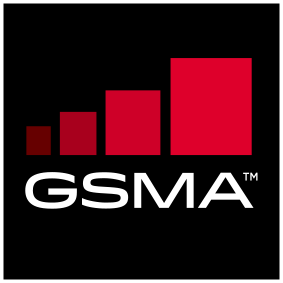 Version This is a  of the GSMASecurity Classification: Access to and distribution of this document is restricted to the persons permitted by the security classification. This document is subject to copyright protection. This document is to be used only for the purposes for which it has been supplied and information contained in it must not be disclosed or in any other way made available, in whole or in part, to persons other than those permitted under the security classification without the prior written approval of the Association. Copyright NoticeCopyright © 2022 GSM AssociationDisclaimerThe GSM Association (“Association”) makes no representation, warranty or undertaking (express or implied) with respect to and does not accept any responsibility for, and hereby disclaims liability for the accuracy or completeness or timeliness of the information contained in this document. The information contained in this document may be subject to change without prior notice.Compliance NoticeThe information contain herein is in full compliance with the GSM Association’s antitrust compliance policy.This Permanent Reference Document is classified by GSMA as an Industry Specification, as such it has been developed and is maintained by GSMA in accordance with the provisions set out in GSMA AA.35 - Procedures for Industry Specifications.Table of Contents1.	Introduction	31.1	Overview	31.2	Scope	31.3	Definition of Terms	31.4	Abbreviations	41.5	References	61.6	Conventions	62	Test process	62.1	Test Environment	62.2	Pass Criteria	72.3	Future Study	73	Test Cases	73.1	List of tests	73.2	Most frequent initial conditions	103.3	Technical test cases	113.3.1	[AUT-1] check encoding of device GET (Accept_xxx) and ECS Response (Content_Length+Type+Encoding)	113.3.2	Authentication	113.3.3	Vers parameter management	213.3.4	Error code management	283.3.5	[CONF-10] Validity period expiration	333.3.6	[ODSA-90] Callback management on Webviews	343.4	Functional test cases	343.4.1	Authentication	343.4.2	VoWiFi Entitlement Test Cases / EAP AKA authentication	363.4.3	VoLTE Entitlement Test Cases	433.4.4	SMSoIP Entitlement Test Cases	473.4.5	Companion ODSA Entitlement Test Cases/OIDC authentication	503.4.6	Primary ODSA Entitlement Test Cases	603.4.7	DCB Entitlement Test Cases / any authentication	603.4.8	Message based Notifications	663.4.9	SMS based notification	67Annex A	Exchanges examples	68A.1	Configuration document	68Annex B	Document Management	70Document History	70Other Information	70IntroductionOverviewThe aim of this GSMA standardization effort is to ensure that devices and device clients that follow the GSMA TS.43 specification behave in a similar way when communicating with the Entitlement Configuration Server (ECS) of an MNO.Similarly it ensures that the MNO's ECS responds to entitlement requests from device clients in a consistent manner, according to the status of the service and the actions being requested.  This document provides test cases for the Service Entitlement Configuration protocol detailed in GSMA PRD TS.43 [1].ScopeThis document is intended for:Parties which develop test tools and platformsTest Labs / Test Houses which execute the testing Entitlement Configuration Server vendorsDevice OEMs / ManufacturersOperatorsThe Test Book consists of a set of test cases relevant for testing a device or device client supporting Entitlement Configuration for one of the use cases covered in TS.43:VoLTE EntitlementVoWiFi EntitlementSMSoIP EntitlementCompanion Devices On-Device Service Activation (ODSA) The test cases specified within the Test Book are specified fully, step by step. For each test case specified or defined within this Test Book, there is a reference to one or more clauses or requirements from the GSMA PRD TS.43 [1].Definition of TermsAbbreviationsReferencesConventionsThe key words "MUST", "MUST NOT", "REQUIRED", "SHALL", "SHALL NOT", "SHOULD", "SHOULD NOT", "RECOMMENDED", "NOT RECOMMENDED", "MAY", and "OPTIONAL" in this document are to be interpreted as described in BCP 14 (RFC2119) [3] (RFC8174) [4] when, and only when, they appear in all capitals, as shown here.Test processTest EnvironmentTwo entities make up the Service Entitlement Configuration test environment:Client Under Test (CuT) – the device client that performs service entitlement requests towards the network for a particular service / use caseEntitlement Configuration Server Under Test (ECSuT) – the MNO element supporting the TS.43 protocol [1], responding to entitlement requests from device clients Test cases may be performed in a Laboratory using one or more ECS simulators or on Live Networks. In order to reach an ECS simulator, the device client shall be able to change the default ECS address configured on the client (as specified in 2.1 of TS.43 [1]) and points it to the simulator.For some of the test cases it is necessary to log the signalling between the CuT and the ECSuT. If an ECS simulator is used, all the signalling between the CuT and the ECSuT shall be logged and shall be accessible to be used to derive the test case verdict. If a Live Network is used, other options such as on-CUT logging or live network logging may be used. Such logging will be implementation dependent.Pass CriteriaA test is considered as successful only if the entire test procedure was carried out successfully and the expected results (functional test) or deep inspection (technical test) observed. A test is considered as failed if the tested feature shows unexpected behaviour.A test is considered as non-conclusive when the pass criteria cannot be evaluated due to issues during the setup of the initial conditions.Future StudySome of the test cases described in this Test Book are FFS (For Future Study). This means that some clarifications are expected at the requirement level to conclude on a test method, or that the test cases are low priority and have not yet been defined.Test CasesList of testsThe following table sum up the test casesMost frequent initial conditionsThis section gathers the mostly used initial condition. The description of test cases would reference this conditions, and focus on the variable conditions.Technical test casesThis section includes generic tests which could be perform on most use-cases, such as protocol conformance. The test description can be done out of the table template, if more convenient. The description shall be kept short nevertheless. [AUT-1] check encoding of device GET (Accept_xxx) and ECS Response (Content_Length+Type+Encoding)Test PurposeTo ensure CuT use correct HTTP headers in AKA procedure.Referenced ClausesRCC14 [2] HTTP Embedded EAP-AKA procedureInitial ConditionsSee [EAP_S1]/[EAP_C1]. Test executionDeep Inspectioncheck that all GET requests and ECSuT responses are compliant to the specifications. The CuT shall send HTTP request to ESuT with at least the following headers:               Accept: application/vnd.gsma.eap-relay.v1.0+json, text/vnd.wap.connectivity-xml               Accept-encoding: gzip         and               Cookie: <cookies> whenever cookies have been set for the domain of the Entitlement Server FQDNAuthentication[AUT-10] Embedded EAP-AKA AuthenticationTest PurposeTo ensure a CuT with access to a SIM for authentication purposes can go through an Embedded EAP-AKA authentication exchange with the ECSuT.Referenced ClausesTS43 [1]: 2.8.1 Embedded EAP-AKA Authentication by Entitlement Configuration ServerRCC.14 [2]Initial ConditionsTest executionDeep InspectionCheck client headers: Accept: application/vnd.gsma.eap-relay.v1.0+json, text/vnd.wap.connectivity-xml[AUT-11] Check EAP-Response EAP_AKA-Synchronization-FailureTest PurposeTo ensure CuT supports resynchronization exchanges.Referenced ClausesRFC 4187: EAP-Response/AKA-Synchronization-Failure.Initial ConditionsTest execution[AUT-12] EAP-AKA Fast Authentication for VoIMS procedure is successfulTest PurposeTo ensure CuT/ECSuT perform fast authentication procedure Referenced ClausesTS43 [1]: 2.8.1 Embedded EAP-AKA Authentication by Entitlement Configuration ServerTS43 [1]: 2.9.6 Additional details on TOKENRCC.14 [2]Initial ConditionsTest executionDeep inspection:Check configuration document. See Appendix A.1 for document example[AUT-13] EAP-AKA Full Authentication procedure Test PurposeTo ensure CuT performs full authentication procedureReferenced ClausesRFC4187 EAP-AKA full authentication procedureRFC 3986 Section 2.4 Percent-Encoding.Initial ConditionsTest executionDeep inspection:In the complete AKA procedure, check that all GET requests and AES response are compliant to the percent URL encoding on all values from device GET query string (RFC 3986 Section 2.4 Percent-Encoding)The EAP_ID param is present at step 1.Check cookie presence if ECSuT use them[AUT-14] EAP-AKA after SIM Swap with incompatible SIMTest PurposeTo ensure a token is not reused after a SIM Swap Referenced ClausesRFC4187 EAP-AKA full authentication procedureInitial ConditionsTest executionDeep inspection:[AUT-20] OpenID Connect AuthenticationTest PurposeTo ensure a CuT without access to a SIM can go through an OpenID authentication with the MNO at the request of the ECSuT.Referenced ClausesTS43_2.6.2Initial ConditionsTest execution:Token-based AuthenticationTest PurposeTo ensure …Referenced requirementsTS43_2.1Initial ConditionsTest execution:Deep Inspection:[AUT-20] OpenID Connect AuthenticationTest PurposeVers parameter management[VERS-01] Vers parameter is aligned with the configuration documentTest PurposeTo ensure the CuT take into account the vers param of the configuration document.Referenced requirementsTS43  [1] :  2.3 HTTP GET MethodTS43  [1] :  2.4 HTTP POST MethodRCC14  [2] : 2.4 Client configuration Initial ConditionsTest execution:[VERS-05] Reset clientTest PurposeTo ensure the CuT revert to its default behaviour when required by the server.Referenced requirementsTS43  [1] :  2.3 HTTP GET MethodTS43  [1] :  2.4 HTTP POST MethodRCC14  [2] : 2.4.1 Configuration server responseInitial ConditionsTest execution:[VERS-06] Reset client and stop configuration queryTest PurposeTo ensure the CuT revert to its default behaviour when required by the server, and does not use reboot configuration at start up, neither user triggering.Referenced requirementsTS43  [1] :  2.3 HTTP GET MethodTS43  [1] :  2.4 HTTP POST MethodRCC14  [2] : 2.4.1 Configuration server responseInitial ConditionsTest execution:[VERS-07] Reset client until user input and stop configuration queryTest PurposeTo ensure the CuT revert to its default behaviour when required by the server, and does not perform query at start up, but on user triggering action.Referenced requirementsTS43  [1] :  2.3 HTTP GET MethodTS43  [1] :  2.4 HTTP POST MethodRCC14  [2] : 2.4.1 Configuration server responseInitial ConditionsTest execution:Error code management[ERR-01] 400 Bad RequestTest PurposeTo ensure the CuT handles "400 Bad Request " HTTP return code properly.Referenced requirementsTS43  [1] :  2.10 HTTP Response CodesInitial ConditionsTest execution:[ERR-05] 403 ForbiddenTest PurposeTo ensure the CuT handles "403 Forbidden" HTTP return code properly.Referenced requirementsTS43  [1] :  2.10 HTTP Response CodesRCC14 [2] : 2.4.3 Response handlingInitial ConditionsTest execution:[ERR-07] 405 Method not AllowedTest PurposeTo ensure the CuT handles "405 Method not Allowed " HTTP return code properly.Referenced requirementsTS43  [1] :  2.10 HTTP Response CodesInitial ConditionsTest execution:[ERR-10] 406 Not AcceptableTest PurposeTo ensure the CuT handles 406 "Not Acceptable" HTTP return code properly.Referenced requirementsTS43  [1] :  2.10 HTTP Response CodesInitial ConditionsTest execution:[ERR-15] 500 Internal Error return codeTest PurposeTo ensure the CuT handles "500 Internal Error" HTTP return code properly.Referenced requirementsTS43  [1] :  2.10 HTTP Response CodesInitial ConditionsTest execution:[ERR-20] 503 Retry-After return codeTest PurposeTo ensure the CuT handles "503 Retry-After" HTTP return code properly.Referenced requirementsTS43  [1] :  2.10 HTTP Response CodesRFC 7231 [6] : 7.1.3 Retry-AfterInitial ConditionsTest execution:[CONF-10] Validity period expiration Test PurposeTo ensure the CuT manages the validity period of the configuration document.Referenced requirementsRCC14 [2]:4.2 Characteristics of the Service Provider Device ConfigurationInitial ConditionsTest execution:[ODSA-90] Callback management on WebviewsTest PurposeTo ensure the callbacks integration by the CuT on webviews.Functional test casesThis section includes specific tests against a complete use case.Authentication[AUT-30] OpenID Connect Error casesTest PurposeTo ensure the CUT handles authentication error cases properly.[AUT-35] OpenID Connect 511 responseTest PurposeTo ensure the CUT handles reauthentication with OpenID [AUT-36] EAP-AKA 511 responseTest PurposeTo ensure the CUT handles reauthentication with EAP-AKAReferenced requirementsTS43 [1] 2.8.1 Embedded EAP-AKA Authentication by Entitlement Configuration Server TS43 [1] 2.10	HTTP Response CodesInitial ConditionsTest executionDeep InspectionThe first request emitted by the CuT reuse the token parameterThe second request performs a full EAP AKA authentication, without invalidated tokenVoWiFi Entitlement Test Cases / EAP AKA authentication[WIF-10] VoWiFi Entitlement Mode – Cannot be OfferedTest PurposeTo ensure the CUT handles "Cannot be Offered" entitlement mode properly.Referenced requirementsTS43  [1] :  3.3.1 VoWiFi Entitlement Mode - Cannot be offeredInitial ConditionsTest execution:[WIF-11] VoWiFi Entitlement Mode – Can Be ActivatedTest PurposeTo ensure the CUT handles "Can Be Activated" entitlement mode properly.Referenced requirementsTS43  [1] : 3.3.2 VoWiFi Entitlement Mode - Can be activated Initial ConditionsTest execution:[WIF-12] VoWiFi Entitlement Mode – Service Data MissingTest PurposeTo ensure the CUT handles " Service Data Missing " entitlement mode properly.Referenced requirementsTS43  [1] : 3.3.3 VoWiFi Entitlement Mode - Service Data MissingInitial ConditionsTest execution:[WIF-13] VoWiFi Entitlement Mode – Service Data Being UpdatedTest PurposeTo ensure the CUT handles " Service Data Being Updated " entitlement mode properly.Referenced requirementsTS43  [1] : 3.3.4 VoWiFi Entitlement Mode - Service Data Being UpdatedInitial ConditionsTest execution:[WIF-14] VoWiFi Entitlement Mode – Service Being ProvisionedTest PurposeTo ensure the CUT handles " Service Being Provisioned " entitlement mode properly.Referenced requirementsTS43  [1] : 3.3.5 VoWiFi Entitlement Mode - Service Being ProvisionedInitial ConditionsTest execution:[WIF-50] WiFi-calling indication & user actionsTest PurposeTo ensure CuT displays an indication about Wifi-calling. The way the information is provided (UI) is device dependant.Referenced ClausesTS43 [1]: 3 VoWiFi Entitlement ConfigurationInitial ConditionsTest execution[WIF-60] WiFi-callTest PurposeTo ensure the CuT performs WiFi calls when VoWifi is activated. The way the user is aware about WiFi call is device dependant (UI).Referenced requirementsTS43  [1]: 3.3	Entitlement Modes of VoWiFi ClientInitial ConditionsTest executionVoLTE Entitlement Test Cases[VLT-20] VoLTE Entitlement – status is INCOMPATIBLETest PurposeTo ensure the CUT handles " INCOMPATIBLE " entitlement status properly.Referenced requirementsTS43  [1] : 4.2	Client Behaviour to VoLTE Entitlement ConfigurationInitial ConditionsTest execution:[VLT-21] VoLTE Entitlement – status is DISABLEDTest PurposeTo ensure the CUT handles " DISABLED " entitlement status properly.Referenced requirementsTS43  [1] : 4.2	Client Behaviour to VoLTE Entitlement ConfigurationInitial ConditionsTest execution:[VLT-22] VoLTE Entitlement – status is PROVISIONINGTest PurposeTo ensure the CUT handles " PROVISIONING " entitlement status properly.Referenced requirementsTS43  [1] : 4.2	Client Behaviour to VoLTE Entitlement ConfigurationInitial ConditionsTest execution:[VLT-23] VoLTE Entitlement – status is ENABLEDTest PurposeTo ensure the CUT handles " ENABLED " entitlement status properly.Referenced requirementsTS43  [1] : 4.2	Client Behaviour to VoLTE Entitlement ConfigurationInitial ConditionsTest execution:[VLT-30] VoLTE CallTest PurposeTo ensure the CuT allows 4G calls when VoWifi is deactivatedReferenced requirementsTS43  [1] Client Behaviour to VoLTE Entitlement ConfigurationInitial ConditionsTest executionSMSoIP Entitlement Test Cases[SMS-20] SMSoIP Entitlement – status is INCOMPATIBLETest PurposeTo ensure the CUT handles " INCOMPATIBLE " entitlement status properly.Referenced requirementsTS43  [1] : 5.2	Client Behaviour to SMSoIP Entitlement ConfigurationInitial ConditionsTest execution:[SMS-21] SMSoIP Entitlement – status is DISABLEDTest PurposeTo ensure the CUT handles " DISABLED " entitlement status properly.Referenced requirementsTS43  [1] : 5.2	Client Behaviour to SMSoIP Entitlement ConfigurationInitial ConditionsTest execution:[SMS-22] SMSoIP Entitlement – status is PROVISIONINGTest PurposeTo ensure the CUT handles " PROVISIONING " entitlement status properly.Referenced requirementsTS43  [1] : 5.2	Client Behaviour to SMSoIP Entitlement ConfigurationInitial ConditionsTest execution:[SMS-23] SMSoIP Entitlement – status is ENABLEDTest PurposeTo ensure the CUT handles " ENABLED " entitlement status properly.Referenced requirementsTS43  [1] :  5.2 Client Behaviour to SMSoIP Entitlement ConfigurationInitial ConditionsTest execution:Companion ODSA Entitlement Test Cases/OIDC authentication[ODSA-10] ODSA on synchronous call flowTest PurposeTo ensure CuT installs an eSIM profile on companion when no notification is requiredReferenced requirementsTS43  – 6 “On-Device Service Activation (ODSA) Entitlement and Configuration”TS43 – 7.2 “ODSA Portal with Immediate Download Info – Final Steps”Initial ConditionsTest execution [ODSA-11] ODSA on asynchronous call flowTest PurposeTo ensure CuT installs a profile on companion eSIM after a notification mechanism. This test requires the ECS to delay the activation state.Referenced requirementsTS43 – 6 “On-Device Service Activation (ODSA) Entitlement and Configuration”TS43 – 7.3 “ODSA Portal with Delayed Download Info – Final Steps”Initial ConditionsTest executionDeep Inspection:The profile downloaded by the CDuT has the status “ACTIVATING” and not “ACTIVATED”.[ODSA-12] ODSA when a valid profile has been installedTest PurposeTo ensure CuT does not propose a new subscription after a companion factory reset for the same user.[ODSA-20] ODSA when eligibility rejected Test PurposeTo ensure CuT handles CheckEligibility operation rejected answer from the ECSuTReferenced requirementsTS43 – 6.5.2 “CheckEligibility Operation Configuration Parameters”Initial ConditionsTest execution:Deep Inspection:Several mechanism can be used to display the reject. E.g.: use the “notEnabledURL” parameter, or an inner redirect to an ECS page. Checks the mechanism according to ECSuT used. [ODSA-30] ODSA when no answer provided (or 4xx response code)Test PurposeTo ensure CuT handles a error answers from ECSuTReferenced requirementsTS43[1] – 2.10 “HTTP Response Codes”Initial ConditionsTest executionDeep inspection:After a successful authentication, a 511 return should lead next use of the CuT to perform requests without any token. [ODSA-70] Enable / disable profile on CDuTTest PurposeTo ensure the change of service status performed from the CuT is acknowledged by the CDuT.Referenced requirementsTS43[1] – 6 “On-Device Service Activation (ODSA) Entitlement and Configuration”TS43[1] – 6.5.5 “Acquire Configuration Operation Configuration Parameters”Initial ConditionsTest execution:Deep inspection: Check the service status changes are reflected through the result of an AcquireConfiguration request.[ODSA-75] Mismatch profile detectionTest PurposeTo ensure a mismatch profile is detected by the CuT after a SIM SWAP for eligible users.Referenced requirementsTS43[1] – 6 “On-Device Service Activation (ODSA) Entitlement and Configuration”TS43[1] – 6.5.5 “Acquire Configuration Operation Configuration Parameters”Initial ConditionsTest execution:[ODSA-80] Change companion deviceTest PurposeTo ensure an existing service subscription is reused when a user changes a companion for a given primary device.Referenced requirementsTS43[1] – 6 “On-Device Service Activation (ODSA) Entitlement and Configuration”TS43[1] – 6.5.3 “ManageSubscription Operation Configuration Parameters”Initial ConditionsTest execution:[ODSA-81] Change primary deviceTest PurposeTo ensure a existing service subscription is reused when a user changes a primary device for a given companion.Referenced requirementsTS43[1] – 6 “On-Device Service Activation (ODSA) Entitlement and Configuration”TS43[1] – 6.5.3 “ManageSubscription Operation Configuration Parameters”Initial ConditionsTest execution:Deep Inspection:Check no new ICCID is returned from the AcquireConfiguration request, and no new download is performed by the CDuT.Primary ODSA Entitlement Test CasesDCB Entitlement Test Cases / any authentication[DCB-10] DCB Entitlement Mode - Cannot purchaseTest PurposeTo ensure the CUT handles "Cannot purchase" entitlement mode properly.Referenced requirementsTS43  [1] :  11.4.1 DCB Entitlement Mode - Cannot purchaseInitial ConditionsTest execution:[DCB-11] DCB Entitlement Mode - Can purchaseTest PurposeTo ensure the CUT handles "Can purchase" entitlement mode properly.Referenced requirementsTS43  [1] : 11.4.4 DCB Entitlement Mode - Can purchaseInitial ConditionsTest execution:[DCB-12] DCB Entitlement Mode – Service Data MissingTest PurposeTo ensure the CUT handles "Service Data Missing" entitlement mode properly.Referenced requirementsTS43  [1] : 11.4.3 DCB Entitlement Mode - Service Data MissingInitial ConditionsTest execution: [DCB-14] DCB Entitlement Mode – Service Being ProvisionedTest PurposeTo ensure the CUT handles "Service Being Provisioned" entitlement mode properly.Referenced requirementsTS43  [1] : 11.4.3 DCB Entitlement Mode - Service Being ProvisionedInitial ConditionsTest execution: [DCB-50] DCB-status indication & user actionsTest PurposeTo ensure CuT displays an indication about DCB-status. The way the information is provided (UI) is device dependant.Referenced ClausesTS43 [1]: 3 DCB Entitlement ConfigurationInitial ConditionsTest execution[DCB-60] DCB-paymentTest PurposeTo ensure the CuT performs DCB purchase when DCB is activated. The way the user is aware about DCB purchase is store dependant (UI).Referenced requirementsTS43  [1]: 3.3	Entitlement Modes of DCB ClientInitial ConditionsTest executionMessage based Notifications[PUSH-10] Push notification to refresh VoIMS services configuration Test PurposeTo ensure configuration refresh on message notification is supported by CuT.Referenced requirementsTS43  [1] : 2.6.2 Messaging Infrastructure-Based NotificationsInitial ConditionsTest execution:Deep Inspection:The CuT uses the token previously acquired to query the ECSuT at step 4.SMS based notificationTBCExchanges examplesConfiguration document Possibly new authentication TOKEN generated by ECSuT with its validity in secondsProper services entitlement status requested in GET message               Exemple:HTTP/1.1 200 OKContent-Type: text/xml<?xml version='1.0' encoding='UTF-8'?><wap-provisioningdoc version="1.1"><characteristic type="VERS">   <parm name="version" value="1"/>   <parm name="validity" value="43200"/></characteristic><characteristic type="TOKEN">   <parm name="token" value="MjA4MDE3NTAzNTExOTYxMTUyNzY2MjAwMDE4MQ=="/>   <parm name="validity" value="86400"/></characteristic><characteristic type="APPLICATION">   <parm name="AppID" value="ap2004"/>   <parm name="Name" value="VoWiFi Entitlement settings"/>   <parm name=”AppRef" value="VoWiFi-Settings"/>   <parm name="EntitlementStatus" value=”1"/>   <parm name="ServiceFlow_URL" value=""/>   <parm name="ServiceFlow_UserData" value=""/>   <parm name=”MessageForIncompatible” value=””/>   <parm name="TC_Status" value="2"/>   <parm name="AddrStatus" value="2"/>   <parm name="ProvStatus" value="2"/></characteristic><characteristic type="APPLICATION">   <parm name="AppID" value="ap2003"/>   <parm name="Name" value="VoLTE Entitlement settings"/>   <parm name=”AppRef" value="VoLTE-Settings"/>   <parm name="EntitlementStatus" value=”1"/>   <parm name=”MessageForIncompatible” value=””/></characteristic><characteristic type="APPLICATION">   <parm name="AppID" value="ap2005"/>   <parm name="Name" value=" SMSoIP Entitlement settings"/>   <parm name=”AppRef" value=?SMSoIP-Settings"/>   <parm name="EntitlementStatus" value=”1"/></characteristic></wap-provisioningdoc>Document ManagementDocument HistoryOther InformationIt is our intention to provide a quality product for your use. If you find any errors or omissions, please contact us with your comments. You may notify us at prd@gsma.comYour comments or suggestions & questions are always welcome.TermDefinitionSIMSubscriber Identity Module; a physical entity (UICC) that contains keys and ID required to authenticate and identify a user on a mobile network. Device Client Component/module on a device that provides a service to end-users. A device client verifies with the network’s Entitlement Configuration Server if it is entitled or not to offer that service to end-users.EntitlementThe applicability, availability and status of a service on a device, needed by the device client before offering that service to end-users.Entitlement ConfigurationInformation returned to the client by the network, providing entitlement information on a service.Entitlement Configuration ServerThe network element that provides entitlement configuration for different services to device clients.eUICCA removable or non-removable UICC which enables the remote and/or local management of Profiles in a secure wayFunctional test caseTest cases designed to confirm compliance of main entitlement services from the user perspective to the requirements of TS.43. Functional test cases shall cover the services as a user experiences them, in realistic set up of real networks, and do not require deep inspection of traces.Technical test caseA test case designed to verify technical implementation of devices/clients and networks and their compliance to technical requirements provided in TS.43. Technical test case require deep inspection of traces to confirm correct message syntax, formatting and sequencingSimulatorA Network Simulator or a Test Network within a test lab.AbbreviationDefinitionAAAAuthentication, Authorization and Accounting serverCUTClient Under TestCDUTCompanion Device Under TestEAP-AKAExtensible Authentication Protocol for 3rd Generation Authentication and Key AgreementECSEntitlement Configuration ServerEIDeUICC IdentifiereSIMEmbedded SIMeUICCEmbedded Universal Integrated Circuit CardFCMFirebase Cloud MessagingFFSFor Future StudyIMEIInternational Mobile Equipment IdentifierHTTPHyper-Text Transfer ProtocolHTTPSHyper-Text Transfer Protocol SecureICCIDIntegrated Circuit Card IdentifierIMEIInternational Mobile Equipment IdentityIMSIP Multimedia SubsystemIMSIInternational Mobile Subscriber IdentityJSONJavaScript Object NotationMSISDNMobile Subscriber Integrated Services Digital Network NumberODSAOn-Device Service ActivationOIDCOpenID ConnectOTPOne-Time PasswordPRDPermanent Reference DocumentSIMSubscriber Identity ModuleSMSShort Message ServiceSMSoIPSMS Over IPSPService ProviderTADTechnical Adaptation of DevicesTLSTransport Layer SecurityT&CTerms & ConditionsUDHUser Data HeaderUICCUniversal Integrated Circuit CardURLUniform Resource LocatorVoWiFiVoice-over-Wi-FiVoLTEVoice-over-LTEWNSWindows Push Notification ServiceXMLExtensible Markup LanguageRefDocument NumberTitle[1]TS.43GSMA PRD TS.43 - “Service Entitlement Configuration” http://www.gsma.com [2]RCC.14GSMA PRD RCC.14 - “Service Provider Device Configuration” http://www.gsma.com [3]RFC 2119“Key words for use in RFCs to Indicate Requirement Levels”, S. Bradner, March 1997. Available at http://www.ietf.org/rfc/rfc2119.txt[4]RFC 8174Ambiguity of Uppercase vs Lowercase in RFC 2119 Key Words[5]RFC 4187Extensible Authentication Protocol Method for 3rd GenerationAuthentication and Key Agreement (EAP-AKA)[6]RFC 7231Hypertext Transfer Protocol (HTTP/1.1): Semantics and ContentRefTitlepage[AUT-1] check encoding of device GET (Accept_xxx) and ECS Response[AUT-2] check percent URL encoding on all values from device GET query string[AUT-10]Embedded EAP-AKA Authentication10[AUT-11]Check EAP-Response EAP_AKA-Synchronization-Failure12[AUT-12]EAP-AKA Fast Authentication for VoIMS procedure is successful13[AUT-13]EAP-AKA Full Authentication procedure14[AUT-14]EAP-AKA after SIM Swap with incompatible SIM[AUT-20]OpenID Connect Authentication[AUT-30]OpenID Connect Error cases[AUT-35]OpenID OpenID Connect 511 response[AUT-36]EAP-AKA 511 response17[CONF-1]check VoIMS configuration document[CONF-10]Validity period expiration24[ERR-01]400 Bad Request20[ERR-05]403 Forbidden20[ERR-07]405 Method not Allowed21[ERR-10]406 Not Acceptable21[ERR-15]500 Internal Error return code22[ERR-20]503 Retry-After return code23[ODSA-10]ODSA on synchronous call flow18[ODSA-11]ODSA on asynchronous call flow19[ODSA-12]ODSA when a valid profile has been installed21[ODSA-20]ODSA when eligibility rejected23[ODSA-30]ODSA when no answer provided24[ODSA-90]Callback management on Webviews17[ODSA-70]Enable / disable profile on CDuT25[ODSA-75]Mismatch profile detection26[ODSA-80]Change companion device27[ODSA-81]Change primary device28[PUSH-10]Push notification to refresh configuration51[SMS-20]SMSoIP Entitlement – status is INCOMPATIBLE30[SMS-21]SMSoIP Entitlement – status is DISABLED31[SMS-22]SMSoIP Entitlement – status is PROVISIONING31[SMS-23]SMSoIP Entitlement – status is ENABLED32[VERS-01]Vers parameter is aligned with the configuration document21[VERS-05]Reset client22[VERS-06]Reset client and stop configuration query22[VERS-07]Reset client until user input and stop configuration query24[VLT-20]VoLTE Entitlement – status is INCOMPATIBLE26[VLT-21]VoLTE Entitlement – status is DISABLED26[VLT-22]VoLTE Entitlement – status is PROVISIONING26[VLT-23]VoLTE Entitlement – status is ENABLED28[VLT-30]VoLTE Call36[WIF-10]VoWiFi Entitlement Mode – Cannot be Offered19[WIF-11]VoWiFi Entitlement Mode – Can Be Activated20[WIF-12]VoWiFi Entitlement Mode – Service Data Missing21[WIF-13]VoWiFi Entitlement Mode – Service Data Being Updated22[WIF-14]VoWiFi Entitlement Mode – Service Being Provisioned23[WIF-50]WiFi-calling indication & user actions23RefEntityInitial conditions[EAP_S1]ECSuTECSuT ready to receive Entitlement Configuration requests from device clients.ECSuT can support EAP-AKA authentication and has access to the data and AKA procedure of a SIM on the device. VoWIFI & VoLTE services provisioned for the IMEI/IMSI used and active (version & version validity are greater or equal to 0)[EAP_C1]CuTCuT can support EAP-AKA authentication with the SIM on deviceThe SIM's subscription is known to the MNO.VoWifi and 4G or 5G network are availableIMEI/IMSI eligible.SIM card is compatible with AKA mechanisms.[EAP_S2]ECSuTECSuT ready to receive Entitlement Configuration requests from device clients.ECSuT can support EAP-AKA authentication and has access to the data and AKA procedure of a SIM on the device. [OIDC_S1]ECSuTECSuT ready to receive Entitlement Configuration requests from device clients.ECSuT can support OIDC authentication and is configured to delegate authentication to the MNO's OpenID authentication server.[OIDC_C1]CuTCuT is configured to perform OIDC authentication (properly handles 302 Found from ECSuT).The OIDC login / passwords are known by the testerDevice is powered on.The CuT and user account are eligible to the SharedNumber service to be provisioned.[NOES_CP1]CDuTNo eSIM profile installed on companion device.The companion is paired with primary (CuT).The companion is eligible to the service to be provisioned.[ES_CP1]CDuTeSIM profile is already installed on companion device.The companion is paired with primary (CuT).ANY_S1ECSuTECSuT ready to receive Entitlement Configuration requests from device clients.ECSuT can support EAP-AKA and OIDC authentications.ANY_C1CuTCuT is configured to perform EAP-AKA or OIDC authentication.A Fast Authentication Token has already been delivered on the device.Device is powered on.StepDirectionSequenceExpected Result1Tester   CuTTester switch on deviceCuT boot up and perform AKA procedureEntityDescription of the initial conditionsECSuTSee conditions [EAP_S1] in section 3.2 Most frequent initial conditions CuTSee conditions [EAP_C1] in section 3.2 Most frequent initial conditionsDevice is powered on.CuT does not have a token from a previous authentication exchange with the ECSuT.StepDirectionSequenceExpected Result1Tester   CuTTester invokes CuT and triggers an entitlement configurationCuT initiates entitlement configuration.Without an Auth Token from ECSuT (or an expired one), CuT get IMSI from SIM and invokes AKA function on SIM. 2CuT   ECSuTGET or POST request, parameters:EAP_ID set to IMSI of SIMNo token Other compulsory parameters shall be present: vers, app, terminal_id, entitlement_version ECSuT detects EAP-AKA capability from client and initiates EAP procedure with MNO's authentication server.The authentication server provides EAP challenge back to the ECSuT.ECSuT creates HTTP response for client with EAP challenge.3ECSuT   CuTHTTP 200 OK response with:JSON object containing eap-relay-packet field with EAP Challenge in Base64 as per RCC.14 [2]CuT processes EAP Challenge by sending it to SIM's AKA function.CuT obtains SIM's AKA response and creates another request to ECSuT4CuT   ECSuTPOST request, content:JSON object containing eap-relay-packet field with EAP Response in Base64 as per RCC.14 [2]ECSuT relays EAP response to MNO's authentication server.The authentication server informs ECSuT of successful authentication.ECSuT creates HTTP response for client with new Auth Token.5ECSuT  CuTHTTP 200 OK response with:TOKEN config parameter set to newly generated Auth Token.Application data, if requested in initial requestCuT stores received Auth Token for any subsequent requests to the ECS.6Tester   CuTTester invokes CuT and triggers an entitlement configurationEntityDescription of the initial conditionsECSuTSee conditions [EAP_S1] in section 3.2 Most frequent initial conditionsThe SQN parameter used by the ECSuT to compute the challenge required by the EAP-AKA algorithm is different from the one expected by the SIM card of the CuT.CuTSee conditions [EAP_C1] in section 3.2 Most frequent initial conditionsCuT is powered off.CuT does not have a token from a previous authentication exchange with the ECSuT, or the token is invalidated.StepDirectionSequenceExpected Result1Tester   CuTTester switch on deviceCuT boot up and attach to VoLTE network 2Tester   CuTTester invokes CuT and triggers an entitlement configurationCuT must issue a EAP_AKA-Synchronization-Failure EAP-Response3ECSuT  CuTThe SQN provided by the CuT is used in the new Challenge sent to the CuTThe CuT accept the new Challenge and send its own challenge.EntityDescription of the initial conditionsECSuTSee conditions [EAP_S1] in section 3.2 Most frequent initial conditionsCuTSee conditions [EAP_C1] in section 3.2 Most frequent initial conditionsThe device has received a valid token in a a previous authencation exchange  and is powered off.The token is still valid before the test.StepDirectionSequenceExpected Result1Tester   CuTTester switch on deviceCuT boot up and attach to VoLTE network Tester   CuTTester invokes CuT and triggers an entitlement configurationCuT start a token-based Fast Authentication without EAP-ID but token value obtained in last configuration XML document and request the Entitlement services configuration for:            app=ap2003 VoLTE             app=ap2004 VoWIFI            app=ap2005 SMSoIP 3ECSuT CuTif authentication token is correct, ECSuT returns services configuration XML document with:   possibly new authentication TOKEN generated by ES with its validity in seconds   Proper services entitlement status requested in GET messageEntityDescription of the initial conditionsECSuTSee conditions  [EAP_S1] in section 3.2 Most frequent initial conditionsCuTSee conditions  [EAP_C1] in section 3.2 Most frequent initial conditionsStepDirectionSequenceExpected Result1Tester  CuTTester invokes CuT and triggers an entitlement configurationCuT initiates entitlement configuration.Without an Auth Token from ECSuT. CuT creates a request to ECSuT. 2ECSuT CuTThe server answers an AKA challenge The CuT is able to decode the challenge, based on SIM algorithm3CuT ECSuTThe client answer its own AKAchallengeThe ECSuT is able to decode the challenge, based on AAA algorithm4ECSuT  CuTThe server answers to the request at step 1The ECSuT issues a new token in the configuration documentEntityDescription of the initial conditionsECSuTSee conditions  [EAP_S1] in section 3.2 Most frequent initial conditionsCuTSee conditions  [EAP_C1] in section 3.2 Most frequent initial conditions2 SIM are required: one eligible to Entitlement, and the other not.StepDirectionSequenceExpected Result1Tester  CuTTester invokes CuT and triggers an entitlement configuration with 234EntityDescription of the initial conditionsECSuT[OIDC_S1]CuT[OIDC_C1]CuT does not have a token from a previous authentication exchange with the ECSuT.StepDirectionSequenceExpected Result1Tester  CuTTester invokes CuT and triggers an entitlement configurationCuT initiates entitlement configuration.Without an Auth Token from ECSuT (or an expired one), CuT creates a request to ECSuT. 2CuT   ECSuTGET or POST request, parameters:No EAP_IDNo token Other compulsory parameters shall be present: vers, app, terminal_id, entitlement_version ECSuT detects no identity or authentication parameters and invokes OpenID flow.3ECSuT   CuTHTTP 302 Found response with:Address of MNO's OpenID serverAll parameters needed for OpenID Connect authentication (response_type, client_id, scope, redirect_uri, state, etc)CuT processes 302 Found (redirect) and generates another GET or POST request to OpenID server with parameters as received from ECSuT4CuT   OpenIDGET request to OpenID server:All parameters needed for OpenID Connect authenticationOpenID server starts the authentication exchange with the Tester5OpenID  TesterOpenID server authenticates the end-user and involves the proper authenticatorAuthentication is successful on OpenID and authorization code is returned to the redirect_uriEntityDescription of the initial conditionsECSECS simulator or ECS ready to receive Entitlement Configuration requests from device clients.…CUTDevice is powered on.Client went through successful authentication with ECS and received an Auth Token in previous exchange.…StepDirectionSequenceExpected Result1User   CUTUser invokes VoWiFi CUT and triggers an entitlement configurationCUT initiates entitlement configuration with an Auth Token from ECS and creates request to ECS.2CUT   ECSGET or POST request, parameters:TokenApp set to ap2004 Other compulsory parameters shall be present: vers, terminal_id, entitlement_version ECS …3ECS   CUTHTTP 200 OK response with:CUT …EntityDescription of the initial conditionsECSSee conditions  [EAP_S1] in section 3.2 Most frequent initial conditionsThe validity param is provisioned to 600 and the vers to 1 in the configuration documents. The validity is provisioned to 0 at the last configuration document sent.CuTSee conditions  [EAP_C1] in section 3.2 Most frequent initial conditions.The client has been reseted after a SIM change or factory reset of the device.No token is available.StepDirectionSequenceExpected Result1Tester   CuTTester starts client appCuT performs a request towards ECSuT. vers parameter is set to 0 (no configuration document stored)2ECSuT  CuTThe ECSuT and CuT performs authentication mechanism (eg: EAP-AKA or OIDC)The user is authenticated, a configuration document is sent back with a VERS characteristic (vers=1, validity=600)3Tester  CuTThe tester waits for validity expiracy (600s)The CuT performs a new configuration request. The vers parameter of the request is aligned to the one received in the VERS characteristic previously received from the ECSuT (vers=1)4Tester  deviceThe tester changes the SIMThe CuT performs a new configuration request, with vers param set to 0 (no previous configuration for the new SIM)5CuT  ECSuTA full authentication exchange is performed (eg: EAP-AKA, OIDC…)A configuration document is sent by the ECSuT with a valid token (vers=1 validity=600).6notification platform  CuT ECSuTA notification is sent to the CuTThe CuT performs a new configuration request, using the previously received token.7ECSuT  CutThe ECSuT checks the token and send back the configuration document if the token is still validvers=1, validity=0 in the VERS characteristic of the document8Tester  deviceThe device is rebootedThe Cut performs a new configuration request at reboot, using the previously received token. The vers param of the request is set to 1.9Tester  ECSuTThe tester waits more than 600sThe CuT does not send new configuration request, as the last validity received is set to 0 (no limitation).EntityDescription of the initial conditionsECSThe ECSuT is provisioned to return a VERS characteristic with vers=0 and validity=0 in the configuration documents returned.CuTSee conditions  [EAP_C1] in section 3.2 Most frequent initial conditionsThe CuT has already received a configuration allowing VoWifi, VoLTE and SMSoIP services. A valid token has been stored. The token validaty is 600s.StepDirectionSequenceExpected Result1Tester   CuTTester starts client appCuT performs a configuration request towards ECSuT. 2ECSuT  CuTThe ECSuT returns a configuration document requesting the reset of the deviceThe vers and validity parameters are set to 0 in the configuration document.The CuT disable the previously provisioned services.3Tester  deviceThe device is rebootedThe CuT performs a new configuration request at start up, without token.4Tester  CuTThe tester waits for 600s No configuration request is performed by the CuT.5Tester  CuTTester starts client app and set the services (VoLTE, VoWiFi, SMSoIP) to “on”The CuT sends a configuration request to the ECSuT.6Tester  deviceThe tester changes the SIMThe CuT sends a configuration request to the ECSuT after SIM swap detection, without token.7notification platform  CuT ECSuTA notification is sent to the CuTThe CuT performs a new configuration request, without token.EntityDescription of the initial conditionsECSThe ECSuT is provisioned to return a VERS characteristic with vers=-1 and validity=-1 in the configuration documentsCuTSee conditions  [EAP_C1] in section 3.2 Most frequent initial conditionsThe CuT has already received a configuration allowing VoWifi, VoLTE and SMSoIP services. A valid token has been stored. The token validaty is 600s.StepDirectionSequenceExpected Result1Tester   CuTTester starts client appCuT performs a configuration request towards ECSuT. 2ECSuT  CuTThe ECSuT returns a configuration document (200 OK)  requesting the reset of the deviceThe vers and validity parameters are set to -1 in the configuration document.The CuT disable the previously provisioned services.3Tester  CuTThe tester waits for 600s No configuration request is performed by the CuT.4Tester  deviceThe device is rebootedThe CuT does not performs a new configuration request at start up.5Tester  CuTTester starts client app and set the services (VoLTE, VoWiFi, SMSoIP) to “on” The CuT does not performs a new configuration request at user action6Tester  deviceThe tester changes the SIM in the deviceThe CuT performs a new configuration request at SIM swap detection7ECSuT  CuTA full authentication exchange is performed (e.g.: OIDC, EAP_AKA…)The ECSuT returns a configuration document, vers = -1 and validity = -1 in VERS characteristic.EntityDescription of the initial conditionsECSThe ECSuT is provisioned to return a VERS characteristic with vers=-2 and validity=-2 in the configuration documents.CuTSee conditions  [EAP_C1] in section 3.2 Most frequent initial conditionsThe CuT has already received a configuration allowing VoWifi, VoLTE and SMSoIP services. A valid token has been stored. The validity of the token is 600s.StepDirectionSequenceExpected Result1Tester   CuTTester starts client appCuT performs a configuration request towards ECSuT. 2ECSuT  CuTThe ECSuT returns a configuration document (200 OK)  requesting the reset of the deviceThe vers and validity parameters are set to -2 in the configuration document.The CuT disable the previously provisioned services.3Tester  deviceThe device is rebootedThe CuT does not performs a new configuration request at start up.4Tester  CuTThe tester waits for 600s No configuration request is performed by the CuT.5Tester  CuTTester starts client app and set the services (VoLTE, VoWiFi, SMSoIP) to “on” A configuration request is sent without token and a full authentication exchange (eg: EAP-AKA or OIDC) is performed.6ECSuT  CuTA configuration document is sent.The vers parameter is set to -2, the validity parameter is set to -2. 6Tester  deviceThe tester changes the SIMThe CuT performs a new configuration request, without token.EntityDescription of the initial conditionsECSThe ECSuT is provisioned to return a 400 error code.CuTSee conditions  [EAP_C1] in section 3.2 Most frequent initial conditionsStepDirectionSequenceExpected Result1Tester   CuTTester starts client appCuT performs a request towards ECSuT. 2ECSuT  CuTThe ECSuT returns HTTP 400 error code.The CuT resend the request at reboot or if the CuT is started again.EntityDescription of the initial conditionsECSThe ECSuT is provisioned to return a 403 error code.CuTSee conditions  [EAP_C1] in section 3.2 Most frequent initial conditionsStepDirectionSequenceExpected Result1Tester   CuTTester starts client appCuT performs a request towards ECSuT. 2ECSuT  CuTThe ECSuT returns HTTP 403 error code.The CuT resend the request at reboot or if the CuT is started again. The client shall perform in maximum 5 consecutive unsuccessful configuration requests EntityDescription of the initial conditionsECSThe ECSuT is provisioned to return a 405 error code.CuTSee conditions  [EAP_C1] in section 3.2 Most frequent initial conditionsStepDirectionSequenceExpected Result1Tester   CuTTester starts client appCuT performs a POST request towards ECSuT. 2ECSuT  CuTThe ECSuT returns HTTP 405 error code.The CuT resend the request as GET.EntityDescription of the initial conditionsECSThe ECSuT is provisioned to return a 406 error code.CuTSee conditions  [EAP_C1] in section 3.2 Most frequent initial conditionsStepDirectionSequenceExpected Result1Tester   CuTTester starts client appCuT performs a request towards ECSuT. 2ECSuT  CuTThe ECSuT returns HTTP 406 error code.The CuT apply the procedure defined by the Service Provider for the case of no configuration data is available (for example silent abort or error message).EntityDescription of the initial conditionsECSThe ECSuT is provisioned to return a 500 error code.CuTSee conditions  [EAP_C1] in section 3.2 Most frequent initial conditionsStepDirectionSequenceExpected Result1Tester   CuTTester starts client appCuT performs a request towards ECSuT. 2ECSuT  CuTThe ECSuT returns HTTP 500 error code.The CuT resend the request at reboot or if the CuT is started again.EntityDescription of the initial conditionsECSThe ECSuT is provisioned to return a 503 error code with a date or a delay in second in the HTTP Retry-After header.CuTSee conditions  [EAP_C1] in section 3.2 Most frequent initial conditionsStepDirectionSequenceExpected Result1Tester   CuTTester starts client appCuT performs a request towards ECSuT. 2ECSuT  CuTThe ECSuT returns 503+Header “retry after/service unavailable” The CuT resend the request after the time given in the header (either a date or a delay in second)EntityDescription of the initial conditionsECSSee conditions  [EAP_S1] in section 3.2 Most frequent initial conditionsThe ECS is provisioned to deliver a short time validity value in the VERS characteristicCuTSee conditions  [EAP_C1] in section 3.2 Most frequent initial conditionsStepDirectionSequenceExpected Result1Tester   CuTTester starts client appCuT performs a request towards ECSuT. 2ECSuT  CuTThe ECSuT deliver a configuration document with a short time validity value (VERS characteristic)The CuT starts a timer at the reception of the document3Tester CuTTester wait for the validity period to expireCuT shall invoke a new configuration request to check for configuration changes and to refresh the validity.EntityDescription of the initial conditionsECSSee conditions  [EAP_S1] in section 3.2 Most frequent initial conditionsCuTSee conditions  [EAP_C1 in section 3.2 Most frequent initial conditionsThe CuT has already a token from previous EAP_AKA authentication. The token is no more valid.StepDirectionSequenceExpected Result1Tester   CuTTester starts client appCuT performs a request towards ECSuT with previous token.2ECSuT  CuTThe ECSuT checks the token validity. As it is no more valid, a 511 HTTP code is returned.The CuT delete the invalidated token.3CuT  ECSuTThe CuT retries the request without token.A  full authentication AKA procedure is performed.EntityDescription of the initial conditionsECSSee conditions  [EAP_S2] in section 3.2 Most frequent initial conditionsThe VoIMS services are not provisioned for the given SIM card. No token has been retrieved in a previous EAP_AKA authentication.CuTSee conditions  [EAP_C1] in section 3.2 Most frequent initial conditionsStepDirectionSequenceExpected Result1Tester   CuTTester starts client appCuT performs a request towards ECSuT. A full EAP AKA authentication is performed.2ECSuT  CuTAfter full authentication, the configuration document provided does not contain a token but EntitlementStatus=INCOMPATIBLE (2) for VoWifi.the device shall either display MessageForIncompatible when it is not void, or the default device error message (if any).EntityDescription of the initial conditionsECSSee conditions [EAP_S1] in section 3.2 Most frequent initial conditionsThe provisioning data regarding the SIM are:EntitlementStatus is ENABLED (1)ProvStatus is PROVISIONED (1) or NOT REQUIRED (2)TC_status and AddrStatus are AVAILABLE (1) or NOT REQUIRED (2)CuTSee conditions  [EAP_C1] in section 3.2 Most frequent initial conditionsVoWifi  service setting on the device is set to on by the user.StepDirectionSequenceExpected Result1Tester   CuTTester starts client appCuT performs a configuration request towards ECSuT. 2ECSuT  CuTThe configuration document is transmitted. VoWiFi service should be activated on the deviceEntityDescription of the initial conditionsECSSee conditions [EAP_S1] in section 3.2 Most frequent initial conditionsThe provisioning data regarding the SIM are:EntitlementStatus is DISABLED (0)ProvStatus is any valuesEither TC_status or AddrStatus is NOT AVAILABLE (0)CuTSee conditions  [EAP_C1] in section 3.2 Most frequent initial conditionsVoWifi  service setting on the device is set to on by the user.StepDirectionSequenceExpected Result1Tester   CuTTester starts client appCuT performs a configuration request towards ECSuT. 2ECSuT  CuTThe configuration document is transmitted. VoWiFi service should not be activated on the device. The CuTshall open a web view and instruct the end-user to enter the required missing VoWiFi service information (T&C or static physical address).EntityDescription of the initial conditionsECSSee conditions [EAP_S1] in section 3.2 Most frequent initial conditionsThe provisioning data regarding the SIM are: EntitlementStatus is DISABLED (0)ProvStatus is any valuesEither TC_status, or AddrStatus is set to IN PROGRESS (3)CuTSee conditions  [EAP_C1] in section 3.2 Most frequent initial conditionsVoWifi  service setting on the device is set to on by the user.StepDirectionSequenceExpected Result1Tester   CuTTester starts client appCuT performs a configuration request towards ECSuT. 2ECSuT  CuTThe configuration document is transmitted. VoWiFi service should not be activated on the device. EntityDescription of the initial conditionsECSSee conditions [EAP_S1] in section 3.2 Most frequent initial conditionsThe provisioning data regarding the SIM are:EntitlementStatus is DISABLED (0)TC_status and AddrStatus are set to AVAILABLE (1) or NOT REQUIRED (2)ProvStatus is set to NOT PROVISIONED (0) or IN PROGRESS (3)OrEntitlementStatus is PROVISIONING (3)ProvStatus,TC_status and AddrStatus are set to any valuesCuTSee conditions  [EAP_C1] in section 3.2 Most frequent initial conditionsVoWifi  service setting on the device is set to on by the user.StepDirectionSequenceExpected Result1Tester   CuTTester starts client appCuT performs a configuration request towards ECSuT. 2ECSuT  CuTThe configuration document is transmitted. VoWiFi service should not be activated on the device. After an end-user action (going into VoWiFi service settings for example), the CuTshall show that the service is pending or being provisioned.EntityDescription of the initial conditionsECSuTSee conditions [EAP_S1] in section 3.2 Most frequent initial conditionsCuTSee conditions [EAP_C1] in section 3.2 Most frequent initial conditionsCuT is powered off.The device  is switch on for the 1st time (factory reset procedure can be done before)StepDirectionSequenceExpected Result1Tester   CuTTester invokes CuT and triggers an entitlement configurationCuT initiates entitlement configuration 2ECSuT  CuTAfter AKA authentication procedure, a configuration document is sent to the CuT.The tester can see on the device the WiFi calling feature is available. He can activate/deactivate the feature.EntityDescription of the initial conditionsECSSee conditions  [EAP_S1] in section 3.2 Most frequent initial conditionsCuTSee conditions  [EAP_C1] in section 3.2 Most frequent initial conditionsStepDirectionSequenceExpected Result1Tester   CuTTester starts client app and enable WiFi callingWiFi calling indication is enabled2Tester   deviceTest perform an originating and terminating WiFi callThe calls are successful. The WiFi calling indication remains visible during the callEntityDescription of the initial conditionsECSSee conditions  [EAP_S2] in section 3.2 Most frequent initial conditionsThe VoLTE service status is set to INCOMPATIBLE (2) for the CuTMessageForIncompatible is provisionedCuTSee conditions  [EAP_C1] in section 3.2 Most frequent initial conditionsStepDirectionSequenceExpected Result1Tester   CuTTester starts client appCuT performs a request towards ECSuT. 2ECSuT  CuTThe configuration document provided does not contain a token but EntitlementStatus=INCOMPATIBLE(2) for VoLTE.VoLTE service is not activated. The device shall either display MessageForIncompatible parameter when it is not void, or the default device error message (if any).EntityDescription of the initial conditionsECSSee conditions  [EAP_S1] in section 3.2 Most frequent initial conditionsThe VoLTE service status is set to DISABLED (0)CuTSee conditions  [EAP_C1] in section 3.2 Most frequent initial conditionsStepDirectionSequenceExpected Result1Tester   CuTTester starts client appCuT performs a request towards ECSuT. 2ECSuT  CuTThe configuration document provided contains EntitlementStatus=DISABLED for VoLTE.VoLTE service is not activatedEntityDescription of the initial conditionsECSSee conditions  [EAP_S1] in section 3.2 Most frequent initial conditionsThe VoLTE entitlement status is set to PROVISIONING (3)CuTSee conditions  [EAP_C1] in section 3.2 Most frequent initial conditionsStepDirectionSequenceExpected Result1Tester   CuTTester starts client appCuT performs a request towards ECSuT. 2ECSuT  CuTThe configuration document contains EntitlementStatus= PROVISIONING(3) for VoLTE.VoLTE service is not activated. After an end-user action (going into VoLTE service settings for example), the client shall show that the service is pending or being provisioned.EntityDescription of the initial conditionsECSSee conditions  [EAP_S1] in section 3.2 Most frequent initial conditionsThe VoLTE entitlement status is set to ENABLED (1)CuTSee conditions  [EAP_C1] in section 3.2 Most frequent initial conditionsThe VoLTE’s service setting on the device is equivalent to ONStepDirectionSequenceExpected Result1Tester   CuTTester starts client appCuT performs a request towards ECSuT. 2ECSuT  CuTThe configuration document contains EntitlementStatus= ENABLED (1) for VoLTE.VoLTE service is activated. EntityDescription of the initial conditionsECSSee conditions  [EAP_S1] in section 3.2 Most frequent initial conditionsCuTSee conditions  [EAP_C1] in section 3.2 Most frequent initial conditionsStepDirectionSequenceExpected Result1Tester   CuTTester starts client app and disable WiFi callingWiFi calling icon should be disabled2Tester   deviceTest perform an originating and terminating VoLTE callThe calls are successful. 4G icon is visible during the callEntityDescription of the initial conditionsECSSee conditions  [EAP_S2] in section 3.2 Most frequent initial conditionsThe SMSoIP service status is set to INCOMPATIBLECuTSee conditions  [EAP_C1] in section 3.2 Most frequent initial conditionsStepDirectionSequenceExpected Result1Tester   CuTTester starts client appCuT performs a request towards ECSuT. 2ECSuT  CuTThe configuration document provided does not contain a token but EntitlementStatus=INCOMPATIBLE for SMSoIP.SMSoIP service is not activated. EntityDescription of the initial conditionsECSSee conditions  [EAP_S1] in section 3.2 Most frequent initial conditionsThe SMSoIP service status is set to DISABLEDCuTSee conditions  [EAP_C1] in section 3.2 Most frequent initial conditionsStepDirectionSequenceExpected Result1Tester   CuTTester starts client appCuT performs a request towards ECSuT. 2ECSuT  CuTThe configuration document provided contains EntitlementStatus=DISABLED for SMSoIP.SMSoIP service is not activatedEntityDescription of the initial conditionsECSSee conditions  [EAP_S1] in section 3.2 Most frequent initial conditionsThe SMSoIP service status is set to PROVISIONINGCuTSee conditions  [EAP_C1] in section 3.2 Most frequent initial conditionsStepDirectionSequenceExpected Result1Tester   CuTTester starts client appCuT performs a request towards ECSuT. 2ECSuT  CuTThe configuration document contains EntitlementStatus= PROVISIONING for SMSoIP.SMSoIP service is not activated. After an end-user action (going into SMSoIP’s service settings for example), the client shall show that the service is pending or being provisioned.EntityDescription of the initial conditionsECSSee conditions  [EAP_S1] in section 3.2 Most frequent initial conditionsThe SMSoIP service status is set to PROVISIONINGCuTSee conditions  [EAP_C1] in section 3.2 Most frequent initial conditionsThe SMSoIP’s service setting on the device is equivalent to ON StepDirectionSequenceExpected Result1Tester   CuTTester starts client appCuT performs a request towards ECSuT. 2ECSuT  CuTThe configuration document contains EntitlementStatus= ENABLED for SMSoIP.SMSoIP service is activated. EntityDescription of the initial conditionsECSSee conditions  [OIDC_S1] in section 3.2 Most frequent initial conditionsCuTSee conditions  [OIDC_C1] in section 3.1 Most frequent initial conditions.No previous authentication has been performed.CDuTSee conditions [NOES_CP1] in section 3.1 Most frequent initial conditionsStepDirectionSequenceExpected Result1Tester   CuTTester starts client appThe app displays a page inviting the user to subscribe an offer to connect the companion device to his/her MNO2CuT  ECSuTA TS43 request is issued without authentication tokenThe ECSuT issue HTTP 302 redirect toward MNO’s OpenID authentication server; the user is invited to authenticate3Tester  CuTTester goes through several websheet to authenticate with his MSISDN and passwordA token is returned by the ECSuT to identify the user4ECSuT  CuTthe CuT is provided with information to download an eSIM profileA page allowing the user to activate the MNO mobile service on the companion is displayed5Tester  CuTTester activate the serviceSome notifications are displayed on CuT / CDuT while the eSIM profile is downloading. 6Tester  CuTTester finalize the set up and close the client app.The eSIM profile is downloaded and an ICCID is visible on CDuT and/or CuT menus.7Tester  CuTTester starts client to display the activation state of the serviceA page displaying an “activated” profile status is displayed8Tester  CuTTester disable Bluetooth The CDuT is isolated from CuT9Tester  CDuTTester performs outgoing & incoming cellular voice callsVoice calls are performed without the primary device being involved.EntityDescription of the initial conditionsECSSee conditions  [OIDC_S1] in section 3.1 Most frequent initial conditionsThe ECS delays the activation state.CuTSee conditions  [OIDC_C1] in section 3.1 Most frequent initial conditions.A previous authentication has been performed.CDuTSee conditions [NOES_CP1] in section 3.1 Most frequent initial conditionsStepDirectionSequenceExpected Result1Tester   CuTTester starts client appThe app displays a page inviting the user to subscribe an offer to connect the companion device to his/her MNO2CuT  ECSuTA TS43 request is issued with authentication tokenNo authentication phase is required4ECSuT  CuTthe CuT is provided with information to download an eSIM profileA page allowing the user to activate the MNO mobile service on the companion is displayed5Tester  CuTTester activate the serviceSome notifications are displayed on CuT / CDuT while the eSIM profile is downloading. 6Tester  CuTTester finalize the set up and close the client app.The eSIM profile is downloaded and an ICCID is visible on CDuT and/or CuT menus.7Tester  CuTTester starts client to display the activation state of the serviceA page displaying an “activating” profile status is displayed. 8ECSuT  CuTA notification is issued when the profile state changes from ACTIVATING to ACTIVATED9CuT  ECSuTCuT requests to update the eSIM profileA notification warns the user that he can use the service10Tester  CuTTester disable Bluetooth The CDuT is isolated from CuT11Tester  CDuTTester performs outgoing & incoming cellular voice callsVoice calls are performed without the primary device being involved.EntityDescription of the initial conditionsECSSee conditions  [OIDC_S1] in section 3.1 Most frequent initial conditionsCuTCuT is configured to perform OIDC authentication (properly handles 302 Found from ECSuT).The OIDC login / passwords are known by the testerDevice is powered on.The CuT or user account are NOT eligible to the service to be provisioned.CDuTSee conditions [NOES_CP1] in section 3.1 Most frequent initial conditionsStepDirectionSequenceExpected Result1Tester  CuTTester launch CuT app to start ODSA journeyThe CuT does not allow to download an eSIM profile on CDuT. The reason should be displayed.EntityDescription of the initial conditionsECSSee conditions  [OIDC_S1] in section 3.1 Most frequent initial conditions. The test requires the ability to provision specific error codes and no answer from ECS.CuTSee conditions  [OIDC_C1] in section 3.1 Most frequent initial conditions.No previous authentication has been performed.CDuTSee conditions [NOES_CP1] in section 3.1 Most frequent initial conditionsStepDirectionSequenceExpected Result1Tester   CuTTester starts client appThe app displays a page inviting the user to subscribe an offer to connect the companion device to his/her MNO2CuT  ECSuTA TS43 request is issued without authentication token3ECSuT  CuTThe ECS returns an error code 4xx or 5xx, or does not answerAccording to the error code, the CuT displays a dedicated or a generic error message.EntityDescription of the initial conditionsECSSee conditions  [OIDC_S1] in section 3.1 Most frequent initial conditionsCuTSee conditions  [OIDC_C1] in section 3.1 Most frequent initial conditions.A previous authentication has been performed. CDuTSee conditions [ES_CP1] in section 3.1 Most frequent initial conditions. An active eSIM profile has been downloaded on CDuT.StepDirectionSequenceExpected Result1Tester  CuT, CDuTTester open on CuT app a page that should allow to activate/deactivate the selected profile, and perform a deactivation action, then exit from the app.The  CDuT should display a notification indicating a service deactivation.2Tester  CuTTester open on CuT app the page that display the service status.The page should indicate the status deactivated3Tester  CuT, CDuTTester open the page and perform an activation action, then exit from the app.The  CDuT should display a notification indicating a service activation.4Tester  CuTTester open on CuT app the page that display the service status.The page should indicate the status activated.EntityDescription of the initial conditionsECSSee conditions  [OIDC_S1] in section 3.1 Most frequent initial conditionsCuTSee conditions  [OIDC_C1] in section 3.1 Most frequent initial conditions.A previous authentication has been performed. 2 eligible SIM are required for the test. CDuTSee conditions [ES_CP1] in section 3.1 Most frequent initial conditions. An eSIM profile has been downloaded on CDuT with SIM#1 in primary device.StepDirectionSequenceExpected Result1Tester  CuT, CDuTTester disable Bluetooth on CuT and CDuT, and perform an incoming call to SIM#1 Both devices (primary and companon) rings.2Tester  CuTTester switch off the smartphone and insert new SIM (SIM#2, also eligible to SharedNumber service) inside it. Switch on the smartphone. Tester Launch CuT app and use menu to manage CDuT service subscriptionA mismatch profile is detected. The user is allowed only to delete the current profile and download a new one.3Tester  CuTTester delete current profile.The CDuT has no profile4Tester  CuTTester downloads a new profile (a new authentication is performed)The new profile is downloaded to CDuT5Tester  CuT, CDuTTester disable Bluetooth on CuT and CDuT, and perform an incoming call to SIM#2 Both devices (primary and companion) rings.EntityDescription of the initial conditionsECSSee conditions  [OIDC_S1] in section 3.1 Most frequent initial conditionsCuTSee conditions  [OIDC_C1] in section 3.1 Most frequent initial conditions.A previous authentication has been performed. CDuTSee conditions [ES_CP1] in section 3.1 Most frequent initial conditions. 2 CDuT are needed for this test. An eSIM profile has been downloaded and is active on CDuT#1.StepDirectionSequenceExpected Result1Tester  CuT, CDuT#1Tester delete existing eSIM profile on CDuT#1.The subscription to the service SharedNumber is not cancelled.2Tester  CuT, CDuT#2Tester pairs the CDuT#2 with the primary device, and launch the CuT app.The user is proposed to download a new profile (he is not proposed to subscribe to SharedNumber service a 2nd time).3ECSuT  CuT,CDuT#2Once the downloading is accepted by the tester, the ECSuT returns download information to the CuT.A profile is downloaded to the CDuT#24Tester  CuT, CDuT#2Tester disable Bluetooth on CDuT#2 and primary device. Tester performs incoming call.Both CDuT#2 and primary rings.EntityDescription of the initial conditionsECSSee conditions  [OIDC_S1] in section 3.1 Most frequent initial conditionsCuTSee conditions  [OIDC_C1] in section 3.1 Most frequent initial conditions.2 primary devices identified by CuT#1 & CuT#2 are needed for this test. They are both eligible to SharedNumber service.CDuTSee conditions [ES_CP1] in section 3.1 Most frequent initial conditions. An eSIM profile has been downloaded with CuT#1 and is active on CDuT.StepDirectionSequenceExpected Result1Tester  CuT#1, CDuTTester unpairs the CDuT from CuT#1The subscription to the service SharedNumber is not cancelled.2Tester  CuT#1, CuT#2Tester removes SIM cards from CuT#1 and inserts it in CuT#2. 3Tester  CuT#2, CDuTTester pairs the CDuT with CuT#2No new subscription is proposed to the user. No other eSIM profile is downloaded to CDuT.4Tester  CuT#2, CDuTTester disables Bluetooth on CDuT and CuT#2. Tester performs incoming call.Both CuT#2 and CDuT rings.EntityDescription of the initial conditionsECSSee conditions  [ANY_S1 in section 3.2 Most frequent initial conditionsThe DCB is not provisioned for the given SIM card. No token has been retrieved in a previous OIDC authentication.CuTSee conditions  [ANY_C1] in section 3.2 Most frequent initial conditionsStepDirectionSequenceExpected Result1Tester   CuTTester starts client appCuT performs a request towards ECSuT. An OIDC authentication is performed.2ECSuT  CuTAfter authentication, the configuration document provided does not contain a token but EntitlementStatus=INCOMPATIBLE (2) for DCB.the device shall either display MessageForIncompatible when it is not void, or the default device error message (if any).EntityDescription of the initial conditionsECSSee conditions [ANY_S1] in section 3.2 Most frequent initial conditionsThe provisioning data regarding the SIM are:EntitlementStatus is ENABLED (1)TC_status is AVAILABLE (1) or NOT REQUIRED (2)CuTSee conditions  [ANY_C1] in section 3.2 Most frequent initial conditionsDCB setting on the device is set to on by the user.StepDirectionSequenceExpected Result1Tester   CuTTester starts client appCuT performs a configuration request towards ECSuT. 2ECSuT  CuTThe configuration document is transmitted. DCB should be activated on the deviceEntityDescription of the initial conditionsECSSee conditions [ANY_S1] in section 3.2 Most frequent initial conditionsThe provisioning data regarding the SIM are:EntitlementStatus is DISABLED (0)TC_status is NOT AVAILABLE (0)CuTSee conditions  [ANY_C1] in section 3.2 Most frequent initial conditionsDCB setting on the device is set to on by the user.StepDirectionSequenceExpected Result1Tester   CuTTester starts client appCuT performs a configuration request towards ECSuT. 2ECSuT  CuTThe configuration document is transmitted. DCB service should not be activated on the device. The CuT shall open a web view or display a message to instruct the end-user to enter the required missing DCB service information (T&C).EntityDescription of the initial conditionsECSSee conditions [EAP_S1] in section 3.2 Most frequent initial conditionsThe provisioning data regarding the SIM are:EntitlementStatus is DISABLED (0)TC_status is set to AVAILABLE (1) or NOT REQUIRED (2)OrEntitlementStatus is PROVISIONING (3)TC_status is set to any valuesCuTSee conditions  [ANY_C1] in section 3.2 Most frequent initial conditionsDCB service setting on the device is set to on by the user.StepDirectionSequenceExpected Result1Tester   CuTTester starts client appCuT performs a configuration request towards ECSuT. 2ECSuT  CuTThe configuration document is transmitted. DCB service should not be activated on the device. After an end-user action (going into DCB service settings for example), the CuT shall show that the service is pending or being provisioned.EntityDescription of the initial conditionsECSuTSee conditions [ANY_S1] in section 3.2 Most frequent initial conditionsCuTSee conditions [ANY_C1] in section 3.2 Most frequent initial conditionsCuT is powered off.The device  is switch on for the 1st time (factory reset procedure can be done before)StepDirectionSequenceExpected Result1Tester   CuTTester invokes CuT and triggers an entitlement configurationCuT initiates entitlement configuration 2ECSuT  CuTAfter OIDC authentication procedure, a configuration document is sent to the CuT.The tester can see on the store app the DCB feature is available. He can activate/deactivate the feature.EntityDescription of the initial conditionsECSSee conditions  [ANY_S1] in section 3.2 Most frequent initial conditionsCuTSee conditions  [ANY_C1] in section 3.2 Most frequent initial conditionsStepDirectionSequenceExpected Result1Tester   CuTTester starts client app and enable DCB paymentDCB indication is enabled on the store.2Tester   deviceTest perform DCB paymentPurchase is successful.EntityDescription of the initial conditionsECSSee conditions  [EAP_S1] in section 3.2 Most frequent initial conditionsCuTSee conditions  [EAP_C1] in section 3.2 Most frequent initial conditionsThe CuT is registered on a messaging service and provides a notification token to be addressed.StepDirectionSequenceExpected Result1Tester   CuTTester starts client appCuT performs a request towards ECSuT. 2ECSuT  CuTThe configuration document provided by the ECSuT enables (EntitlementStatus=ENABLED (1) VoWifi,VoLTE and SMSoIP servicesThe services are activated on the device. Depending on the device, the UI reflects the service activation.3Tester ECSuT/messaging serviceTester disable the services for the CuT on the provisioning of the server side and emits a notification message towards the messaging serviceA message is received by the CuT4CuT  ECSuTThe CuT request the new configuration document. The document now contains EntitlementStatus=DISABLED (0) for the services The services are deactivated on the device. Depending on the device, the UI reflects the service deactivation.VersionDateBrief Description of ChangeApproval AuthorityEditor / Company1.0Dec 2022New PRD TS.56TSG#50ISAG#26François de Turenne / OrangeTypeDescriptionDocument OwnerTerminal Steering GroupEditor / CompanyFrançois de Turenne / Orange